РЕГИСТРАЦИОННАЯ ЗАЯВКА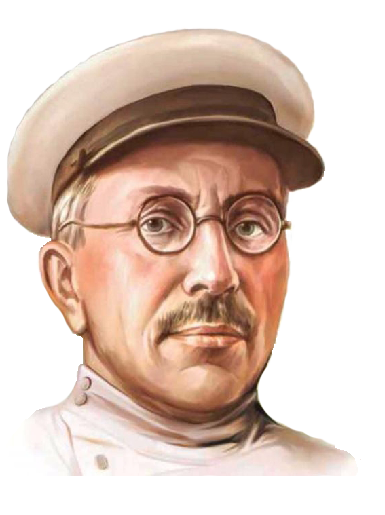 Всероссийский конкурс – «Наследие А.С. Макаренко»       Заполняется руководителем учреждения1.Наименование учреждения: ………………………………………………………………………………………………………….………………….………………………………………………………………………………………………………………………………………………………………………………Почтовый адрес:  (………) ……………………………………………………………………………………………………………………………………….ФИО  руководителя (занимаемая должность) ……………………………………………………………………………………………………Телефоны (………)  …….	…….   E-mail: ……………….………………………  Сайт: .…………………………………………2.  Просим оказать услуги по обработке  персональных данных, и участия во Всероссийском конкурсе  - «Наследие А.С. Макаренко», дизайнерские и полиграфические работы в следующем количестве:   3. Дополнительная возможность: Представить к поощрению лучших сотрудников, коллег во вверенном мне  учреждении:4. Оплату выбранных позиций гарантируем: - перечислением по безналичному расчету на р/счет исполнителя.   На основании данной заявки будет подготовлен и выслан пакет документов договор, счет, акт  на оплату  услуг.Реквизиты организации-плательщика.Наименование________________________________________________________________________________________________________Должность, Ф.И.О. руководителя____________________________________________________________________________________________________________________________________________________________________________________________________________действующего на основании ______________________________________________________________________________________Р/С_____________________________________________ в банке______________________________________________________________________________________________________БИК___________________________________К/С______________________________________ИНН_______________________________________________________КПП________________________________________________________Решение организационных и финансовых вопросов поручено ______________________________________________ __________________________________________________________________________________________________________________________Тел._______________________________   E-mail_____________________________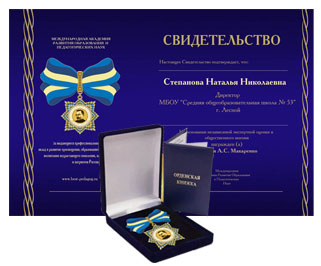 Заполненную Заявку следует отправить по адресу:  maroipn@mail.ruТел. 8(831)423-83-20УЧАСТИЕ В КОНКУРСЕ ЯВЛЯЕТСЯ ДОБРОВОЛЬНЫМ!НаименованиеСтоимость,руб.Кол-во, штИтого:1.Свидетельство, Орден А.С. Макаренко 6 850     1Свидетельство, Орден А.С. Макаренко1.(ФИО, должность) 6 8502.(ФИО, должность)6 8503.(ФИО, должность)6 850Итого:Итого:Итого:Итого: